THE INDIGENOUS SUPPORT PROJECT – VOLUNTEER REQUEST FORM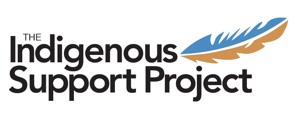 Thank you for your interest in volunteering with The Indigenous Support Project! After you have completed this form, please send it to general@tispinfo.org or Anna.fm@tispinfo.org for it to be reviewed. We will be contacting you within 3 business days of the date this form is received. SECTION IName:												Date:													Email:												Cell Phone:											SECTION IIRelevant Experience: 																																																														Relevant Qualifications: (CPR, First Aid, Mental Health F.A, Farming etc.):																																Why do you want to volunteer with us?																																																											SECTION III:Please check all that apply:I am available on	    	    Mondays 	    Tuesdays       	   Wednesdays    Thursdays           Fridays              SaturdaysSECTION IVHave you ever been charged AND/OR convicted of a crime involving vulnerable populations? (e.g. Children, people with mental health illnesses, people with addictions)  YES		NO  If you have answered YES, please elaborate:																												Have you ever been denied participation in any volunteer organizations that work with vulnerable populations?YES		NO If you have answered YES, please elaborate:																												Please add any other information you would like us to know:																																																																						